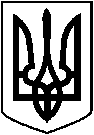  ЛЕТИЧІВСЬКА СЕЛИЩНА РАДА ЛЕТИЧІВСЬКОГО РАЙОНУ ХМЕЛЬНИЦЬКОЇ ОБЛАСТІВИКОНАВЧИЙ КОМІТЕТ   Р І Ш Е Н Н Я     .07.2020 р.                                  Летичів                                       №   Про дозвіл на зрізку деревРозглянувши заяви громадян про дозвіл на зрізку дерев, керуючись п.7 ст. 30 Закону України «Про місцеве самоврядування в Україні», п.2 Постановою Кабінету Міністрів України №1045 «Про затвердження Порядку видалення дерев, кущів, газонів і квітників у населених пунктах» виконком селищної ради  В И Р І Ш И В :Дати  дозвіл:-   Летичівській селищній раді на зрізку однієї аварійної акації за адресою смт Летичів вул. Героїв  Крут (старе кладовище), трьох аварійних беріз,  однієї аварійної верби за адресою смт Летичів вул. Савіцького Юрія, 27, одного аварійного каштана, трьох сухостійних ялин, двох аварійних черешень за адресою смт Летичів вул. Савіцького, 25, одного сухостійного ясена за адресою смт  Летичів вул. Героїв Крут (старе кладовище), , чотирьох аварійних черешень, однієї аварійної липи, однієї аварійної груші за адресою  с. Бохни (біля ФАПу), однієї аварійної липи за адресою смт Летичів вул. Соборна (біля магазину «М’ясопродукти »), двох аварійних ялин за адресою с. Кудинка, вул. Набережна (біля пам’ятника загиблим воїнам);-    гр. Тинянській Т.П. на зрізку одного сухостійного ясена по вул. Івана Зубкова, 46;-   Летичівському ліцею № 1 на зрізку трьох аварійних ялин, трьох сухостійних ялин, чотирьох аварійних лип, однієї сухостійної акації, трьох аварійних тополь, двох аварійних осик, двох аварійних каштанів, однієї аварійної груші, п’яти аварійних туй,  одного аварійного клена за адресою смт Летичів провулок Шкільний, 5.     2. Термін дії рішення про дозвіл на зрізку дерев – 6 місяців.     3.  Контроль  за  виконанням   даного  рішення  покласти  на          начальника Управління      житлово-комунального      господарства,            енергозбереження, благоустрою та громадського порядку Летичівської          селищної ради  Стадника В.М.           Секретар селищної ради                                 Олена ПОПОВА